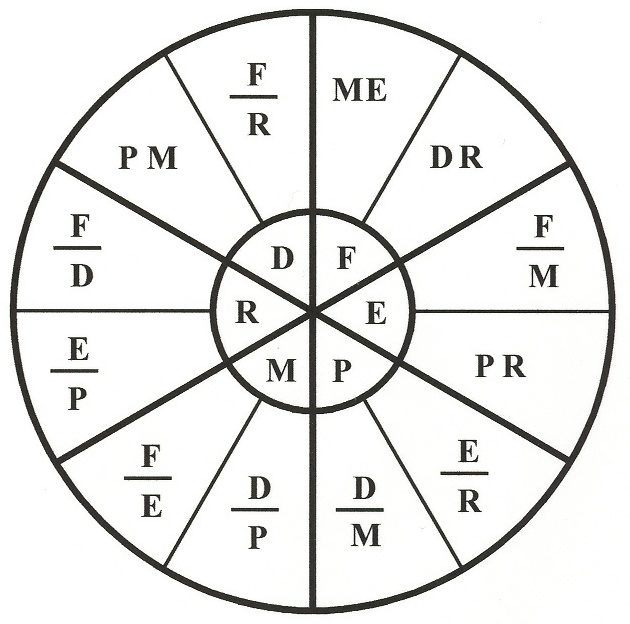 High visibility version for low light conditions: